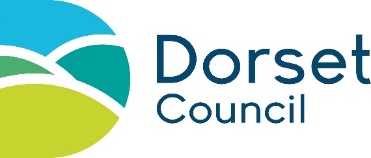 APPLICATION FOR A VEHICLE LICENCE
Town Police Clauses Act 1847 and Local Government (Miscellaneous Provisions) Act 1976 Part 2.										I/We have provided the DVLA Vehicle Registration Logbook (If a brand-new vehicle andthe Logbook has not been issued, proof of ownership such as receipt of sale required)I/We have provided a current valid Certificate of Motor Insurance I/We have provided a current valid UK MOT test certificate  I/We have provided a current valid Council mechanical inspection document I/We have provided a current valid meter calibration certificate (if meter fitted)I/We hereby declare all answers given are true and if a licence is granted I/We shall comply with the conditions attached on the grant of the licence and/or the hackney carriage/private hire laws and byelaws.      It is an offence for any person knowingly or recklessly to make a false statement or omit any material particular in giving information – Section 57 Local Government (Miscellaneous Provisions) Act 1976.  Upon conviction a fine of up to Level 3 on the Standard Scale may be imposed.Refunds are not available in the event of the surrender of any licence. (All owners should sign below)Date: ………………..Signature of Owner/s     ………………………….……………  Name    ….………...………….…………...	.………………………………………  Name    ………………..…........................Return to: Licensing, County Hall, Colliton Park, Dorchester, Dorset, DT1 1XJ.    Forms may be sent electronically to  Licensing@dorsetcouncil.gov.ukThis authority is under a duty to protect the public funds it administers, and to this end may use the information you have provided on this form for the prevention and detection of fraud.  It may also share this information with other bodies responsible for auditing or administering public funds for these purposes. For further information, see the Audit Commission website. A copy of the Council’s Privacy Policy can be found at:www.dorsetforyou.gov.uk/your-council/about-your-council/data-protection/privacy-policy/dcp/generic-privacy-notice.aspxNewRenewalPrivate Hire   Existing Licence Expiry Date……………………….Existing Licence Number……………………….Existing Licence Number……………………….Existing Licence Number……………………….Existing Licence Number……………………….Hackney Carriage   Existing Licence Expiry Date……………………….Existing Licence Number……………………….Existing Licence Number……………………….Existing Licence Number……………………….Existing Licence Number……………………….Existing Licence Expiry Date……………………….Weymouth & PortlandNorth DorsetWest DorsetEast DorsetPurbeckAPPLICANT(S) Details:-APPLICANT(S) Details:-APPLICANT(S) Details:-APPLICANT(S) Details:-APPLICANT(S) Details:-Full NAME(S) of Owner(s)Full NAME(S) of Owner(s)Home ADDRESS(ES)Home ADDRESS(ES)TELEPHONE Number(s):TELEPHONE Number(s):EMAIL Address(es):EMAIL Address(es):VEHICLE Details:-VEHICLE Details:-VEHICLE Details:-VEHICLE Details:-VEHICLE Details:-Vehicle Registration:Date first registered:Make:Model:Colour:Engine size:Number of Passenger SeatsWheelchair Accessible?YES / NODoes the vehicle have a meter fitted?YES / NOYES / NOMeter Make (if applicable)Have you or any co-owner of this vehicle ever been refused any application for a Vehicle Licence, had a vehicle licence suspended or revoked, from this or any other Council? If ‘Yes’ give details as to which Council, what grounds, and the date:Have you or any co-owner of this vehicle ever been refused any application for a Vehicle Licence, had a vehicle licence suspended or revoked, from this or any other Council? If ‘Yes’ give details as to which Council, what grounds, and the date:Have you or any co-owner of this vehicle ever been refused any application for a Vehicle Licence, had a vehicle licence suspended or revoked, from this or any other Council? If ‘Yes’ give details as to which Council, what grounds, and the date:Have you or any co-owner of this vehicle ever been refused any application for a Vehicle Licence, had a vehicle licence suspended or revoked, from this or any other Council? If ‘Yes’ give details as to which Council, what grounds, and the date:YES / NOHave you or any co-owner of this vehicle ever been charged or convicted of any criminal offence? If so, please give full details, including the date of the offence, the date the matter was dealt with by the Court, the name of the Court, the sentence and any other information (Please refer to the Rehabilitation of Offenders guidelines)	Have you or any co-owner of this vehicle ever been charged or convicted of any criminal offence? If so, please give full details, including the date of the offence, the date the matter was dealt with by the Court, the name of the Court, the sentence and any other information (Please refer to the Rehabilitation of Offenders guidelines)	Have you or any co-owner of this vehicle ever been charged or convicted of any criminal offence? If so, please give full details, including the date of the offence, the date the matter was dealt with by the Court, the name of the Court, the sentence and any other information (Please refer to the Rehabilitation of Offenders guidelines)	Have you or any co-owner of this vehicle ever been charged or convicted of any criminal offence? If so, please give full details, including the date of the offence, the date the matter was dealt with by the Court, the name of the Court, the sentence and any other information (Please refer to the Rehabilitation of Offenders guidelines)	YES / NO